ConcussionINFORMATION SHEETThis sheet has information to help protect your children or teens from concussion or other serious brain injury. Use this information at your children’s or teens’ games and practices to learn how to spot a concussion and what to do if a concussion occurs.What Is a Concussion?A concussion is a type of traumatic brain injury—or TBI— caused by a bump, blow, or jolt to the head or by a hit to the body that causes the head and brain to move quickly back and forth. This fast movement can cause the brain to bounce around or twist in the skull, creating chemical changes in the brain and sometimes stretching and damaging the brain cells.How Can I Help KeepMy Children or Teens Safe?Sports are a great way for children and teens to stay healthy and can help them do well in school. To help lower your children’s or teens’ chances of getting a concussion or other serious brain injury, you should:Help create a culture of safety for the team.Work with their coach to teach ways to lower the chances of getting a concussion.Talk with your children or teens about concussion and ask if they have concerns about reporting a concussion. Talk with them about their concerns; emphasize the importance of reporting concussions and taking time to recover from one.Ensure that they follow their coach’s rules for safety and the rules of the sport.Tell your children or teens that you expect them to practice good sportsmanship at all times.When appropriate for the sport or activity, teach your children or teens that they must wear a helmet to lower the chances of the most serious types of brain or head injury. However, there is no “concussion-proof” helmet. So, even with a helmet, it is important for children and teens to avoid hits to the head.How Can I Spot a Possible Concussion?Children and teens who show or report one or more of the signs and symptoms listed below—or simply say they just “don’t feel right” after a bump, blow, or jolt to the head or body—may have a concussion or other serious brain injury.Signs Observed by Parents or CoachesAppears dazed or stunnedForgets an instruction, is confused about an assignment or position, or is unsure of the game, score, or opponentMoves clumsilyAnswers questions slowlyLoses consciousness (even briefly)Shows mood, behavior, or personality changesCan’t recall events prior to or after a hit or fallSymptoms Reported by Children and TeensHeadache or “pressure” in headNausea or vomitingBalance problems or dizziness, or double or blurry visionBothered by light or noiseFeeling sluggish, hazy, foggy, or groggyConfusion, or concentration or memory problemsJust not “feeling right,” or “feeling down”Talk with your children and teens about concussion. Tell them to report their concussion symptoms to you and their coach right away. Some children and teens think concussions aren’t serious, or worry that if they report a concussion they will lose their position on the team or look weak. Be sure to remind them that it’s better to miss one game than the whole season.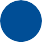 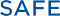 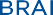 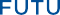 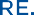 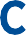 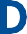 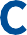 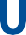 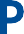 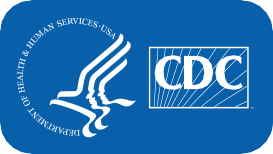 cdc.gov/HEADSUPWhat Are Some More Serious Danger Signs to Look Out For?In rare cases, a dangerous collection of blood (hematoma) may form on the brain after a bump, blow, or jolt to the head or body and can squeeze the brain against the skull. Call 9-1-1 or take your child or teen to the emergency department right away if, after a bump, blow, or jolt to the head or body, he or she has one or more of these danger signs:One pupil larger than the otherDrowsiness or inability to wake upA headache that gets worse and does not go awaySlurred speech, weakness, numbness, or decreased coordinationRepeated vomiting or nausea, convulsions or seizures (shaking or twitching)Unusual behavior, increased confusion, restlessness, or agitationLoss of consciousness (passed out/knocked out). Even a brief loss of consciousness should be taken seriously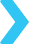 What Should I Do If My Child or Teen Has a Possible Concussion?As a parent, if you think your child or teen may have a concussion, you should:Remove your child or teen from play.Keep your child or teen out of play the day of the injury. Your child or teen should be seen by a healthcare provider and only return to play with permission from a healthcare provider who is experienced in evaluating for concussion.Ask your child’s or teen’s healthcare provider for written instructions on helping your child or teen return to school. You can give the instructions to your child’s or teen’s school nurse and teacher(s) and return-to-play instructions to the coach and/or athletic trainer.Do not try to judge the severity of the injury yourself. Only a healthcare provider should assess a child or teen for a possible concussion. Concussion signs and symptoms often show up soon after the injury. But you may not know how serious the concussion is at first, and some symptoms may not show up for hours or days.The brain needs time to heal after a concussion. A child’s or teen’s return to school and sports should be a gradual process that is carefully managed and monitored by a healthcare provider.To learn more, go to cdc.gov/HEADSUP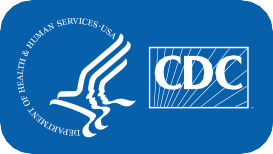 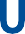 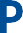 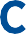 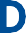 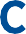 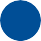 